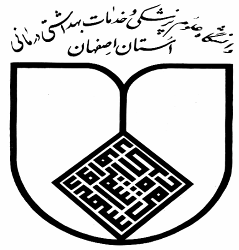  دانشكده پزشكي دفترچه راهنما و پايش فعاليتها در فرآيند آموزشي دانشجوياندوره کارآموزی پزشكي اجتماعيکار گروهیگروه پزشكي اجتماعيدانشگاه علوم پزشکی اصفهاندانشجوي گراميبا سلاماين کتابچه، راهنمايی برای گذراندن هر چه بهتر دوره کار آموزی پزشکی اجتماعی و همچنين ثبت فعاليت هاي روزانه شماست. این دوره تجربه ای برای حضور در عرصه ای دیگر از نظام ارائه خدمات بهداشتی و درمانی کشور است. در این دوره با حضور در سطوح مختلف نظام ارائه خدمات با مراجعین سالم و بیماری مواجه خواهید شد که همزمان خدمات پیشگیری و درمانی را در چارچوب نظام ارائه خدمات سلامتی اولیه PHC دریافت می کنند. اگرچه محل استقرار شما در سطح یک خانه بهداشت خواهد بود ولی با برنامه ریزی های انجام شده شما با شرح وظایف پرسنلی، امکانات و تجهیزات، فضای فیزیکی و جمعیت تحت پوشش سطوح مختلف و عملکردهای مراقبتی و مدیریتی نظام ارائه خدمات آشنا خواهید شد؛ ضمن اینکه ارتباط شبکه را با سایر ارگان ها و مردم تجربه می کنید. این کتابچه وسيله ای خواهد بود برای دستیابی بهتر به اهداف یادگیری در حیطه عملی و نظری دوره کارآموزی و ارتقاء كيفيت آموزشي این بخش و همچنین ابزاری است برای اندازه گیری میزان دستيابي دانسشجویان به اهداف آموزشی تعیین شده.با آرزوی دوره ای سرشار از موفقیت برای شمافهرست	شناسنامه درس (دوره كارآموزي)	3اهداف دوره کارآموزی	5برنامه اجرایی دوره	6ارزشیابی دانشجو	6مقررات دوره	6گزارش بازدید از مرکز جامع سلامت	9ارزیابی شاخص های  بهره مندی از خدمات سلامت	Error! Bookmark not defined.1شناخت نیازهای سلامتی جامعه	1213	تحلیل شاخصهای استخراج شده از پنل سلامتلیست مشکلات  سلامت منطقه	14گزارش بازدیدها	16منابع برای مطالعات بیشتر	18مشخصات تماس و آدرس ها	19پیشنهادات	20شناسنامه درس (دوره كارآموزي)نام درس : پزشكي اجتماعيشماره درس : 31136111     تعداد واحد كارآموزي : 2محل برگزاري دوره : گروه پزشکی اجتماعی، مراکز جامع سلامت مسئول درس : دكتر حوریه انصاریروزهاي تماس : شنبه ها و دوشنبه هاتلفن: 03137928144ایمیل: houri_ansari@yahoo.comکارشناس مسئول: سرکار خانم حسینیتلفن تماس : 03137928117آدرس دفتر گروه: دانشكده پزشكي، گروه پزشكي اجتماعي. 03137928110     اهداف دوره کارآموزیهدف كلي:شناخت شبکه بهداشت و درمان کشور و نحوه ارایه خدمات آن به منظور انجام موثرتر وظایف شغلی آینده خود در راستای حفظ، تامین و ارتقاء سلامت فرد و جامعه.اهداف بينابيني:شناخت ساختار شبکه های بهداشت و درمان (کارکنان، فضای فیزیکی، تجهیزات، جمعیت تحت پوشش)شناخت عملکرد شبکه بهداشت و درمانشناخت ارتباطات درون و برون سازمانیشناخت نیازهای سلامتی جامعه تحت پوششاهداف اختصاصی:دانشجویان با حضور در مرکز جامع سلامت ساختار این سیستم را بررسی می نمایددانشجویان در ارائه خدمات مربوط به بسته های مراقبتی (کودکان و نوزادان، نوجوانان ، سلامت زنان و مردان میانسال، سالمندان ، مادران باردار، باروری سالم، ایمن سازی، مبارزه با بیماریهای واگیر و غیرواگیر و سلامت روان بهداشت محیط و حرفه ای و سلامت روان) در محدوده دستورالعمل های کشوری مشارکت کنند.دانشجو یک مورد ارجاع بیمار را در سطوح مختلف پیگیری کند.دانشجو با حضور در مرکز جامع سلامت ، وظایف حرفه ای (اخذ شرح حال، انجام معاینه فیزیکی و...) خود را تمرین کند.دانشجو با استفاده از منابع موجود، نیازهای سلامتی جامعه تحت پوشش خود را شناسایی و برای حداقل سه مورد برنامه آموزشی طراحی و اجرا کند.( احتمال قابل اجرا نبودن در دوره پاندمی کوید)دانشجو براساس مشکلات شایع یک برنامه مداخله ای طراحی و اجرا کند. در دوره پاندمی کوید دانشجو یک محتوای آموزشی برای گروه هدف مشخص و زیر نظر اساتید محترم تهیه می نمایدبرنامه اجرایی دوره برنامه اجرایی دورهدر شروع دوره کارآموزش پزشکی اجتماعی، دانشجویان در کارگاه آموزشی چهار روزه که در محل دانشکده پزشکی (سالن اجتماعات گروه پزشکی اجتماعی) برگزار می شود، شرکت می کنند. این کارگاهها  همچنین در سامانه نوید به طور کامل بارگزاری شده اند.مباحث کارگاه های آموزشی بدو دوره، مشتمل هستند بر:آشنائی با سطوح مختلف نظام ارائه خدمات سلامت کشورآشنائی با بسته های خدمتی مربوط به هر گروه سنی(نوزادان، کودکان، نوجوانان، جوانان، میانسالان، سالمندان و مادران باردار)آشنائی با نظام مراقبت(SURVEILANCE)انتهای روز اول، برای آموزش در عرصه (Community Based Education) تقسیم بندی انجام می گیرد.روز پنجم دانشجویان در مراکز جامع سلامت مستقر شده و  با اصول کلی و ساختار سیستم بهداشتی درمانی آشنا می شونددانشجویان در مرکز جامع سلامت ، وضعیت سلامت مردم منطقه تحت پوشش مرکز را ارزیابی می  نمایند. و با آشنائی با سامانه الکترونیکی یکپارچه سلامت (سامانه سیب) آشنا می شوند. برای ارزیابی سلامت جامعه تحت پوشش، دانشجویان از خروجی های سامانه سیب و مصاحبه با مراقبین سلامت استفاده می کنند و  با مرور دستورالعملهای کشوری و اهداف مشخص شده برای برنامه های مختلف سلامت برحسب گروه های سنی و یا جنسی جمعیت، وضعیت جغرافیایی، اقتصادی، شغلی، فرهنگی مردم منطقه، وضعیت پوشش خدمات سلامت ،  را ارزیابی می نمایند.در مابقی روزهای دوره کارآموزی، انتظار می رود، دانشجو با مشارکت در ارائه خدمات سلامت جاری (طبق دستورالعمل های مربوطه)، مهارت های لازم براساس اهداف دوره کارآموزی پزشکی اجتماعی را به صورت عملی تمرین کرده و کسب نمایند.بدیهی است به منظور ارزیابی مهارت های آموزشی کسب شده، لازم است دانشجویان گرامی، فعالیت های انجام شده را بلافاصله درLogbook خود ثبت نموده و امضاء مقام تایید کننده هر فعالیت را در کنار گزارش هر مورد، اخذ نمایند.دانشجویان باید، قبل از هر گونه مراقبت، دستورالعمل های مربوط به هر جزء را به دقت مطالعه نمایند.به منظور شفاف بودن فعالیت های مورد انتظار دوره، اهداف در جداول مشخص ارائه شده است.ارزشیابی دانشجو :در طی دوره کارآموزی، دانشجویان، با روش های زیر مورد ارزشیابی قرار خواهند گرفت:ارزشیابی در طول دوره (تکوینی): در طول دوره تیم آموزشی در فیلد حضور پیدا می کنند و انجام به موقع و درست فعالیتهای پیش بینی شده شما را بررسی و ضمن رفع ابهامات،چگونگی انجام فعالیت های مندرج در جداول (بازدیدها، آموزش مراجعه کنندگان و یا مراقبت از گروه های جمعیتی هدف) را مورد ارزیابی قرار خواهند داد. این ارزشیابی در مراکزی که استاد مستقر است توسط استاد مربوطه و مراقبین سلامت صورت می گیرد.برای ارزشیابی اهداف دانشی، امتحان کتبی در پایان دوره ، بعمل می آید.ارزشیابی اهداف عملکردی به شکل آزمون OSPE در پایان دوره در مراکز جامع سلامت برگزار میگردد(Objective Structured Practical Examination)برای ارزیابی میزان مشارکت در فعالیت ها ( و یا حضور فیزیکی) از مراقبین سلامت، دستیاران و اعضاء هیئت علمی نظر خواهی خواهد شد.5)ارزشیابی از طریق مطالب ثبت شده درLOG BOOK نیزمیباشدنحوه ارزشيابی دانشجو و بارم مربوط به هر ارزشيابی:توجه: حداقل نمره قبولی بر مبنای 12 از 20 می باشد. کسب حداقل 50% از کل نمره در هر جزء الزامی می باشدبه ازای هر روز غیبت غیرموجه در کارگاه یک نمره از کل کم می شودمقررات دوره:غیبت غیرمجاز بیش از سه روز در طول دوره، منجر به نمره صفر می شود. و در هر زمان دانشجو مجاز به ادامه دوره نخواهد بود .بیش از یک روز غیبت غیرمجاز در کارگاه منجر به حذف دوره می شود.غیبت غیر مجاز بین یک تا سه روز منجر به کسر نمره (10 نمره به ازای هر روز غیبت از 100) خواهد شد.غیبت مجاز بیش ازسه روز، منجر به حذف دوره می شود.موارد زیر غیبت مجاز تلقی می شود:وضع حملفوت اقوام درجه یک مانند پدر- مادر- خواهر – همسر و فرزندسفر حج واجبحادثه غیرمترقبه مستند به دلایل کافیبیماری شدید دانشجو باگواهی پزشک معتمد دانشگاهنامه رسمی از معاونت های دانشجویی فرهنگی یا آموزشی دانشکده (به منظور حضور در المپیادهای علمی، فرهنگی، ورزشی و موارد مشابه)استفاده از روپوش سفید و اتیکت در طول دوره الزامی است.داشتن وسایل معاینه (گوشی، فشارسنج، متر و ...) برای مراقبت از مراجعین الزامی است..برای تکمیل لاگ بوک در صورتی که به هر دلیل موفق به انجام فعالیتی نشدید، علت آن را ذکر کنید.گزارش بازدید از مرکز جامع سلامتارزیابی شاخص های  بهره مندی از خدمات سلامتجدول شماره 1: نتایج حاصل از ارزیابی شاخص های  حیاتی جمعیت تحت پوشش مرکز جامع سلامت رادر جدول زیر ثبت نمائید:شناخت نیازهای سلامتی جامعهبرای شناخت نیازهای سلامتی جامعه از منابع اطلاعاتی زیر استفاده کنید و لیستی از مشکلات و نیازهای بهداشتی جامعه تحت بررسی تهیه نمایید.جدول شماره 2. لیست منابع اطلاعاتی جهت شناخت نیازهای سلامتی جامعه* شناخت نیازهای سلامتی جامعه را در هفته اول با حضور در فیلد انجام و در logbook ثبت نماییدتحلیل شاخصهای استخراج شده از پنل سلامتلیست مشکلات  سلامت در منطقه تحت پوششگزارش بازدیدهااز مراقبتها وخدمات ارائه شده توسط کارآموز، موارد زیر در جداول صفحات بعدی گزارش شوند:این فعالیت در دوره پاندمی کوید تنها در صورت اجازه اساتید مربوطه قابل انجام است.یک مورد بازدید بهداشت محیط (جدول شماره 1)یک مورد بازدید بهداشت حرفه ای (جدول شماره 2)یک مورد بازدید بهداشت مدارس (جدول شماره 3)جدول شماره 1: ثبت یک مورد بازدید بهداشت محیطجدول شماره 2: ثبت یک مورد بازدید بهداشت حرفه ایجدول شماره 3: ثبت یک مورد بازدید بهداشت مدارسمنابع برای مطالعات بیشتر1. دستورالعمل های کشوری شامل:مراقبت مادر و کودکباروری سالممراقبت های پیش از بارداری، دوران بارداری و پس از زایمانمراقبت از کودک سالمبهداشت حرفه ای، محیط، دهان و دندان، مدارس و....2. کتاب اصول پیشگیری و مبارزه با بیماریها، مرکز مدیریت بیماریهای وزارت بهداشت، درمان و آموزش پزشکی3. کتاب پزشک خانواده4. مراقبتهای بهداشتی اولیه در ایران (دکتر کامل شادپور) 5. کتاب واکسیناسیون کشوری، آخرین چاپ * منابع فوق بصورت الکترونیک در اختیار شما قرار خواهد گرفت. این دستورالعمل ها در مراکز بهداشتی  نیز بصورت مکتوب موجود است.مشخصات تماس و آدرس هاپیشنهاداتلطفا نظرات و پیشنهادات خود را به منظور ارتقاء دوره کارآموزی پزشکی اجتماعی در اختیار ما قرار دهید. ردیففعالیتنمره از 201تکمیل لاگ بوک42آزمون پایان دوره تئوری63امتحان پایان ترم عملی 24ارزشیابی تکوینی طول دوره 45ارزیابی مراقب سلامت26تهیه محتوای آموزشی (گلیپ و...به شکل مجازی)2شاخصوضعیت موجودحد انتظار در سال قبلپوشش خدمات ارزیابی دوره ای سلامت میانسالانپوشش خدمات ارزیابی دوره ای سلامت زنان میانسالپوشش خدمات ارزیابی دوره ای سلامت مردان  میانسال    درصد پوشش مراقبت سالمندان (غیر پزشک)     درصد پوشش مراقبت سالمندان (پزشک)درصد پوشش مادران باردار     درصد مراقبت 5-3 روزگی     درصد  کودکان 12 ماهه که برایشان فرم ASQ تکمیل شده استپوشش خدمات ارزیابی دوره ای سلامت نوجوانانپوشش خدمات ارزیابی دوره ای سلامت جوانان موضوعپنل سلامتمحاسبه شاخصهای قابل استخراج از پنل سلامتمقایسه شاخصها با حد انتظار سال قبلتحلیل شاخصهامصاحبه با افراد جامعه، مراجعین و مراقبین سلامتنیاز سنجی انجام شده توسط مرکززونکن نامه های رسیده از مرکز بهداشت شهرستانمشاهدات شخصیمختصری از مشاهداتاقدام انجام شده/ پیشنهادمحل بازدیدتاریخ بازدید بهداشت محیطتاریخ بازدید:محل بازدید:مختصری از عوامل خطر مشاهده شده در محیط کارمختصری از عوامل خطر مشاهده شده در محیط کارمختصری از عوامل خطر مشاهده شده در محیط کارمختصری از عوامل خطر مشاهده شده در محیط کارمختصری از عوامل خطر مشاهده شده در محیط کارمختصری از عوامل خطر مشاهده شده در محیط کارعوامل فیزیکیعوامل شیمیاییعوامل بیولوژیکعوامل روانیعوامل نا ایمنعوامل ارگونومیکاقدام انجام شده یا راهکار رفع مشکلات( توصیه های کارشناسی- تحقیق از سایت های معتبر)اقدام انجام شده یا راهکار رفع مشکلات( توصیه های کارشناسی- تحقیق از سایت های معتبر)اقدام انجام شده یا راهکار رفع مشکلات( توصیه های کارشناسی- تحقیق از سایت های معتبر)اقدام انجام شده یا راهکار رفع مشکلات( توصیه های کارشناسی- تحقیق از سایت های معتبر)اقدام انجام شده یا راهکار رفع مشکلات( توصیه های کارشناسی- تحقیق از سایت های معتبر)اقدام انجام شده یا راهکار رفع مشکلات( توصیه های کارشناسی- تحقیق از سایت های معتبر)مختصری از مشاهداتاقدام انجام شده/ پیشنهادمحل بازدیدتاریخ بازدید بهداشت مدارسردیفنام مرکزآدرستلفن1مرکز بهداشت شماره 1 شهرستان اصفهان1خیابان فیض، نبش چهارراه شیخ مفید366170622مرکز خدمات جامع سلامت ابن سینامیدان شهدا، ابتدای خیابان ابن سینا344591453مرکز خدمات جامع سلامت شهید رضائیاناصفهان، اتوبان شهید صیاد شیرازی، ابتدای مبارزان شرقی35145221-24مرکز خدمات جامع سلامت شهید رستمیاناصفهان خیابان سروش خیابان حکیم شفای اول322795155مرکز خدمات جامع سلامت کردآباداصفهان –جی- خیابان مهدیهجنوبی میدان کرد اباد.خیابان شهید رضایی	اصفهان خیابان352915006پایگاه يزد آبادشهر ابريشم، خیابان امام، کوچه مدرسه شاهد374477007پایگاه حسن آبادحسن آباد، خیابان اصلی، کوچه شهید قدیرعلی کریمی374517008پایگاه باغ ابريشمخيابان اصلي، روبروی ایران خودرو37453200